附件2：常见实验室安全等级分类、危险类别、灭火要点及安全标志参照表一、实验室安全等级分类根据实验室使用或存放危险源的危险程度，将实验室安全风险级别划分为一级（高危险等级）、二级（较高危险等级）、三级（中危险等级）、四级（一般危险等级）4个等级。安全风险等级评价指标主要包括：1.危险化学品；2.病原微生物；3.放射源及射线装置；4.压力容器；5.起重机械；6.机械加工类高速设备、回转机械、激光设备等；7.大功率充、放电装置，高压、强磁设备等；8.冷热设备（冰箱、烘箱、马弗炉等）。安全风险等级认定：（一）一级（高危险等级）：涉及使用或存放易燃易爆、剧毒、易制毒易制爆化学品，有毒有害、易燃易爆、助燃气体，麻醉和精神类药品，高致病性病原微生物，Ⅴ类及以上放射源，Ⅱ类及以上射线装置，非密封性放射场所等；其他发生安全事故概率高，或会造成严重财产损失、伤残、生命事故的实验室；（二）二级（较高危险等级）：涉及使用或存放一般危险化学品，惰性、不燃气体，低致病性病原微生物、实验动物，Ⅲ类射线装置，压力容器，起重机械等；（三）三级（中危险等级）：涉及使用或存放普通化学品，机械加工类高速设备、回转机械、激光设备等，大功率充、放电装置，高压、强磁设备，冷热设备（冰箱、烘箱、马弗炉等）；（四）四级（一般危险等级）：未列入以上3类的其他实验室，包括使用简易电子设备、简易仪器仪表设备的实验室，计算机机房，语音实验室，社科类实验室，艺术类实验室，体育器械类实验室等。二、危险类别（A系列）：三、灭火要点（B系列）：四、安全标志1.警告标志（C系列）：2.禁止标志（D系列）：3.防范措施指令标志（E系列）：A－1●一般危险化学品A－2●管制化学品A－3●实验惰性气体A－4●易燃易爆和有毒气体A－5●病原微生物A－6●实验动物A－7●转基因相关研究A－8●生物安全等级实验室A－9●特种设备A－10●高温或超低温设备A－11●机械加工设备A－12●强磁设备A－13●强电设备A－14●高压力设备A－15●高速旋转设备A－16●常规冷热设备A－17●粉尘安全A－18●放射源A－19●同位素A－20●激光安全A－21●水电安全B－1●用水灭火B－2●不能用水灭火B－3●用干粉灭火器灭火B－4●用CO2灭火器灭火B－5●用沙土灭火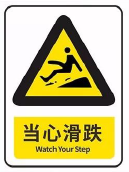 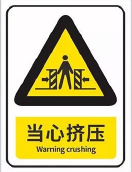 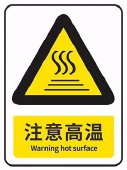 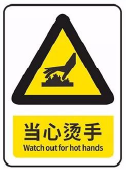 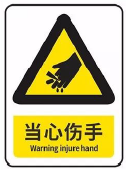 C－1C－2C－3C－4C－5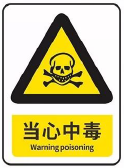 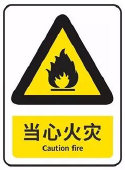 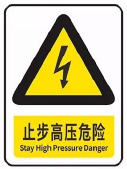 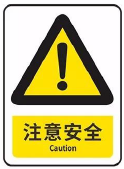 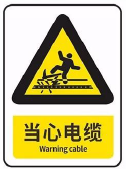 C－6C－7C－8C－9C－10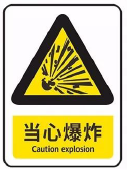 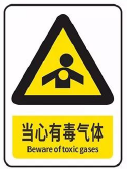 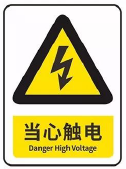 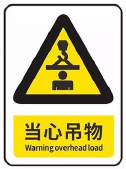 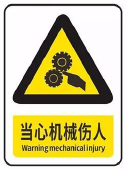 C－11C－12C－13C－14C－15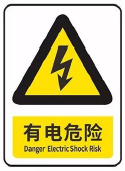 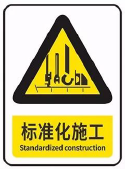 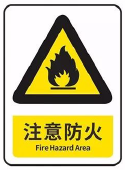 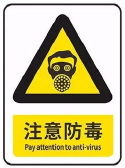 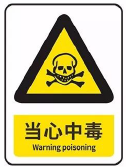 C－16C－17C－18C－19C－20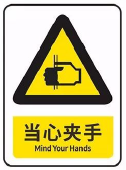 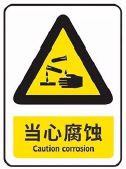 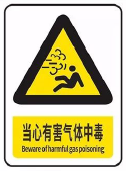 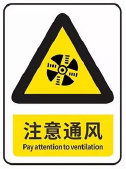 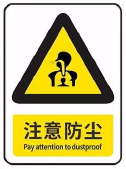 C－21C－22C－23C－24C－25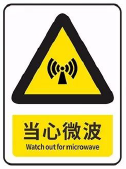 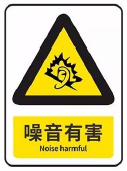 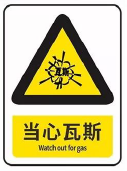 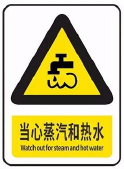 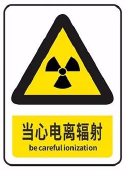 C－26C－27C－28C－29C－30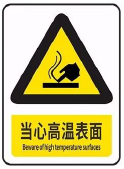 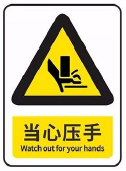 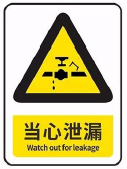 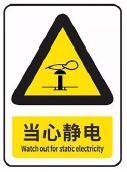 C－31C－32C－33C－34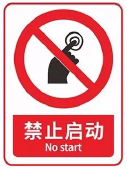 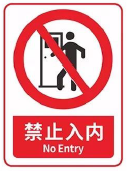 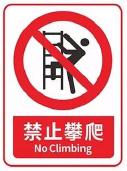 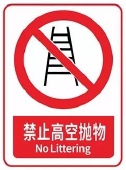 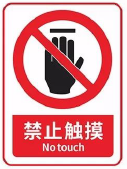 D－1D－2D－3D－4D－5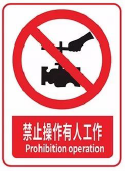 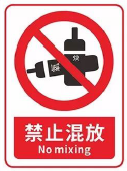 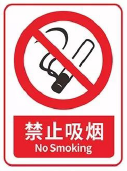 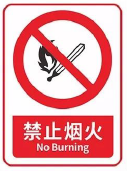 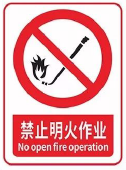 D－6D－7D－8D－9D－10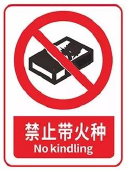 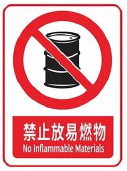 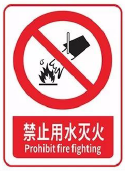 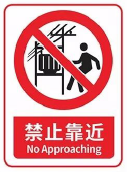 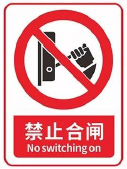 D－11D－12D－13D－14D－15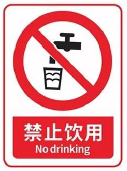 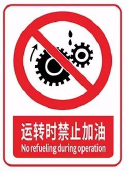 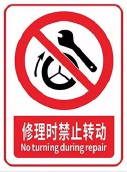 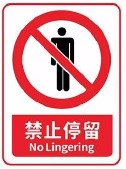 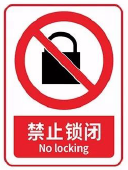 D－16D－17D－18D－19D－20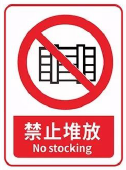 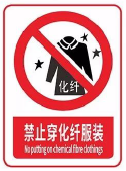 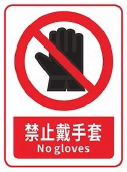 D－21D－22D－23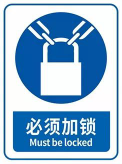 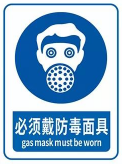 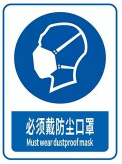 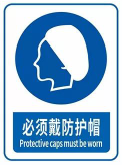 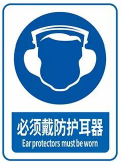 E－1E－2E－3E－4E－5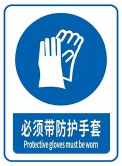 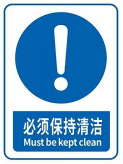 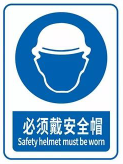 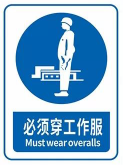 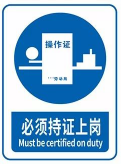 E－6E－7E－8E－9E－10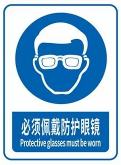 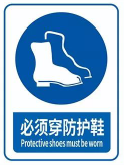 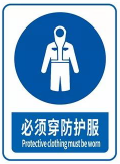 E－11E－12E－13